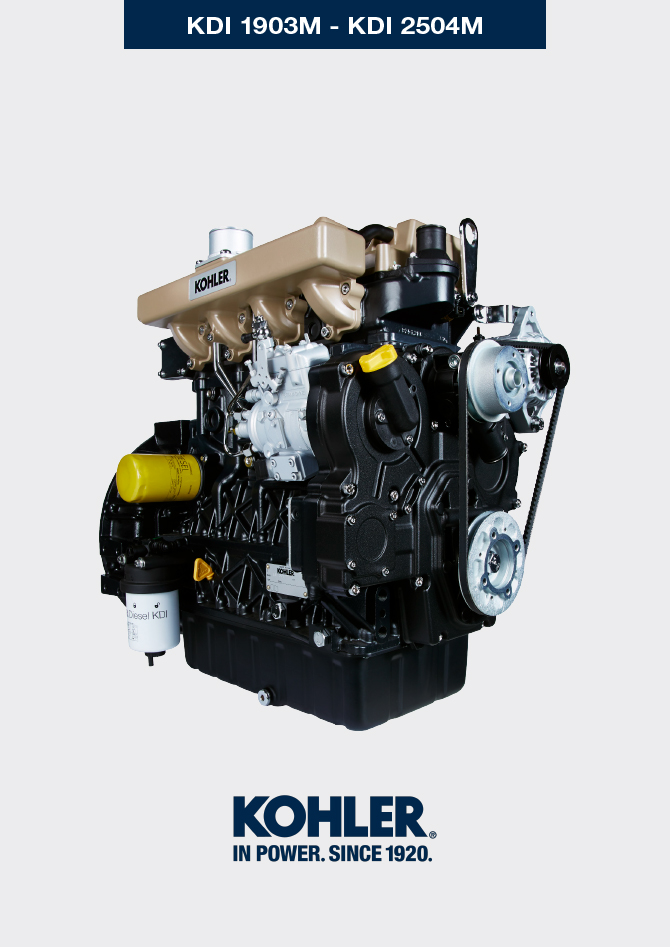 Safety informationBefore start-upSafety precautionsGeneral remarks3.3.1 Note for OEMWhen installing the KDI engines, always bear in mind that any variation to the functional systems may involve serious failures to the engine.Any improvement must be verified at KOHLER testing laboratories before application of the engine.In the event KOHLER does not approve the type of modification, KOHLER shall not be held responsible for any consequential operation anomalies that the engine may undergo and any damage the engine may cause to persons and things.The engine may only be assembled on a machine by personnel specifically trained by KOHLER and who work in compliance with the existing documentation.The engine has been built to the specifications of a machine manufacturer, and it is his responsibility to ensure that all necessary action is taken to meet the essential and legally prescribed health and safety requirements. Any use of the machine other than that described cannot be considered as complying with its intended purpose as specified by KOHLER , which therefore declines all responsibility for accidents
caused by such operations.
3.3.2 Note for end userThe following indications are dedicated to the user of the machine in order to reduce or eliminate risks concerning engine operation and the relative routine maintenance work.The user must read these instructions carefully. Failure to do this could lead to serious danger for his personal safety and health and that of any persons who may be in the vicinity of the machine.On starting, make sure that the engine is as horizontal as possible, unless the machine specifications differ.Make sure that the machine is stable to prevent the risk of overturning.The engine must not operate in places containing inflammable materials, in explosive atmospheres, where there is dust that can easily catch fire unless specific, adequate and clearly indicated precautions have been taken and have been certified for the machine.To prevent fire hazards, always keep the machine at least one meter from buildings or from other machinery.Children and animals must be kept at a due distance from operating machines in order to prevent hazards deriving from their operation.Thoroughly wash and clean all the external parts of the engine before performing any operation, in order to avoid the accidental introduction of impurities/foreign bodies. Use only water and/or appropriate products to clean the engine. If cleaning engine with a pressure washer or steam cleaner, it is important to maintain a minimum distance of at least 200mm between the surface to be washed and the nozzle. Avoid directing the nozzle on electrical components, cable connections and sealed rings (oil seals etc). Thoroughly wash and clean the area surrounding the engine following the instructions provided by machine manufacturer.Fuel vapour is highly toxic. Only refuel outdoors or in a well ventilated place.Make sure that no soundproofing panels and the ground or floor on which the machine is standing have not soaked up any fuel.The engine may only be assembled on a machine by personnel specifically trained by KOHLER and who work in compliance with the existing documentation.The engine has been built to the specifications of a machine manufacturer, and it is his responsibility to ensure that all necessary action is taken to meet the essential and legally prescribed health and safety requirements. Any use of the machine other than that described cannot be considered as complying with its intended purpose as specified by KOHLER , which therefore declines all responsibility for accidents
caused by such operations.Fuel vapour is highly toxic. Only refuel outdoors or in a well ventilated place.Do not smoke or use open flames when refuelling.During operation, the surface of the engine can become dangerously hot. Avoid touching the exhaust system in particular.Before proceeding with any operation on the engine, stop it and allow it to cool.Always open the radiator plug or expansion chamber with the utmost caution, wearing protective garments and goggles.The coolant fluid is under pressure. Never carry out any inspections until the engine has cooled.If there is an electric fan, do not approach the engine when it is still hot as the fan could also start operating when the engine is at a standstill.The oil must be drained whilst the engine is hot. Particular care is required to prevent burns. Do not allow oil to come into contact with the skin because of the health hazards involved. It is recommended to use an oil intake pump.During operations that involve access to moving parts of the engine and/or removal of rotating guards, disconnect and insulate the negative wire (-) of the battery to prevent accidental short-circuits and to stop the starter motor from being energized.Check belt tension only when the engine is off.Fully tighten the tank cap each time after refuelling. Do not fill the tank right to the top but leave an adequate space for the fuel to expand.To start the engine follow the specific instructions provided in the engine and/or machine operating manual. Do not use auxiliary starting devices not originally installed on the machine (e.g. Startpilot).Before starting, remove any tools that were used to service the engine and/or machine. Make sure that all guards have been refitted.Do not mix fuel with elements such as oil or kerosene. Failure to comply with this prohibition will cause the non-operation of the catalyst and non-observance of the emissions declared by KOHLER .Pay attention to the temperature of the oil filter when the filter itself is replaced.Only check, top up and change the coolant fluid when the engine is off and reached the ambient temperature. Coolant fluid is polluting, it must therefore be disposed of in the correct way.Do not use jets of air and water at high pressure on the cables, connectors and injectors.   Important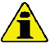 Only use the eyebolts A installed by KOHLER to move the engine (Fig. 3.1).
The angle between each lifting chain and the eyebolts shall not exceed 15° inwards.The correct tightening of the lifting brace capscrews is 25 Nm .Do not interpose spacers or washers between the eyebolts and engine head.

Fig 3.1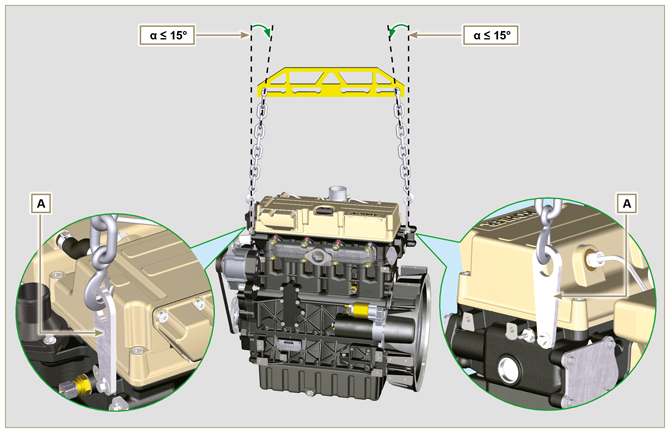 Safety signal descriptionInformation and safety signalsSafety and environmental impactEvery organisation has a duty to implement procedures to identify, assess and monitor the influence of its own activities (products, services, etc.) on the environment. Procedures for identifying the extent of the impact on the environment must consider the following factors: - Disposal of liquids.
- Waste management.

- Soil contamination.

- Atmospheric emissions.

- Use of raw materials and natural resources.

- Regulations and directives regarding environmental impact.

In order to minimise the impact on the environment, KOHLER provides some indications to be followed by all those handling the engine, for any reason, during its expected lifetime. - All components and fluids must be disposed of in accordance with the laws of the country in which disposal is taking place.
- Keep the injection system as well as engine management and exhaust pipes in efficient working order to limit environmental and noise pollution.

- When decommissioning the engine, select all components according to their chemical characteristics and dispose of them separately.
Location of safety labels on engine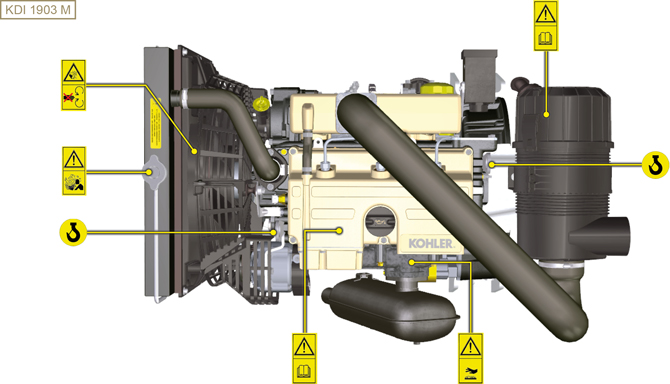 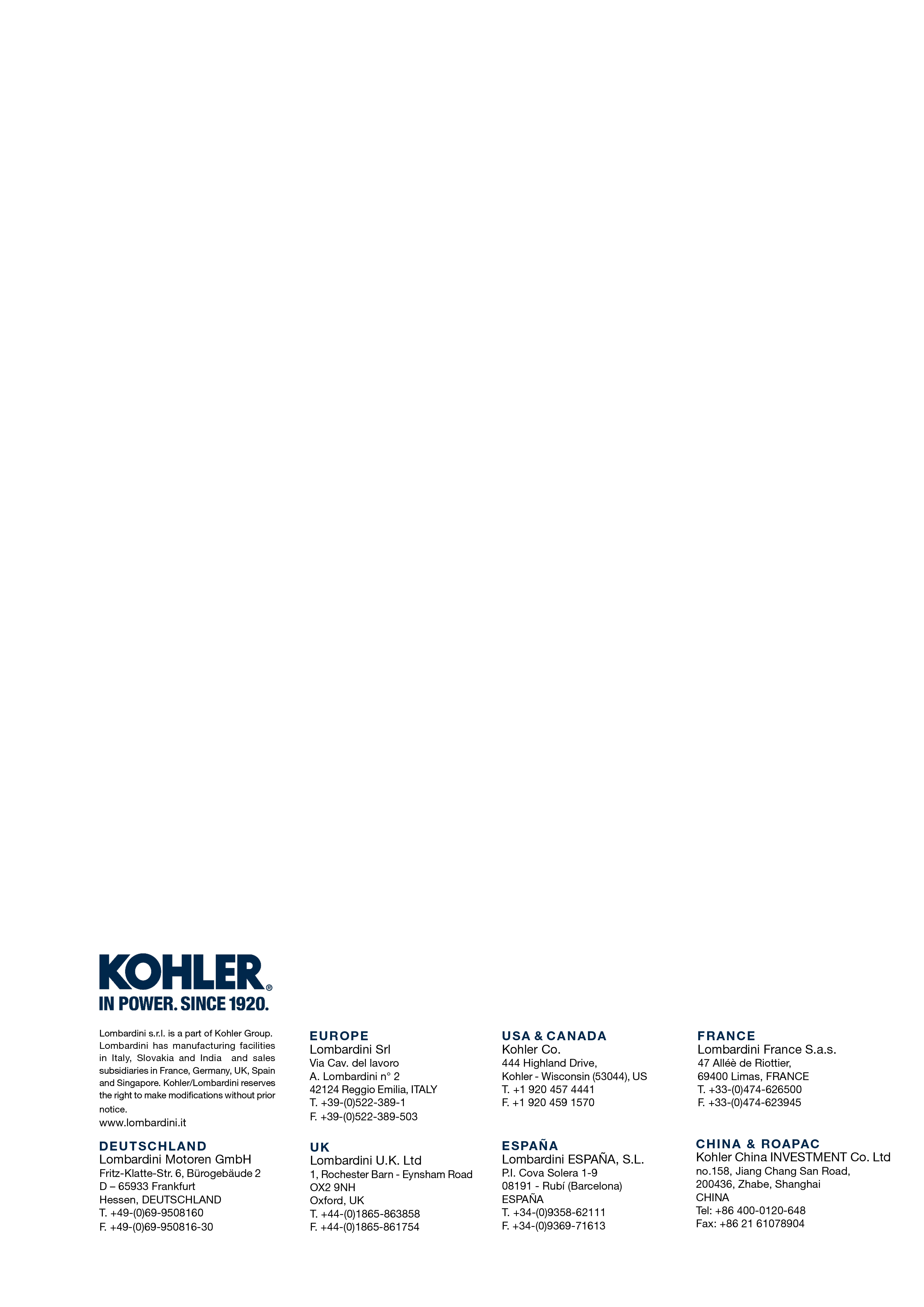 Safety informationKDI 1903 M Workshop manual (Rev_09.5)Read the manual carefully and carry out the operations described below in compliance with the instructions specified.Periodic inspection and maintenance operations must be carried out as indicated in this manual and under the user's responsibility. Important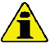 Only use original spare parts and accessories.The use of non-original parts, as well as voiding the warranty, affects the life and performance of the engine, and may be dangerous.Non compliance with the operations described in the following pages may result damage to the engine and vehicle on which it is installed, as well as to people and/or property.The intended use of the engine is in conformity with the machine on which it is mounted.Any use of the machine other than that described cannot be considered as complying with its intended purpose as specified by KOHLER .KOHLER declines all responsibility for any change to the engine not described in this manual made by unauthorized KOHLER personnel.A proper use of the engine, a strict observance of the rules listed below and the rigorous application of all these precautions will avoid the risk of accidents or injuries.Those who carry out the use and maintenance on the engine must wear the safety equipment and the accident-prevention guards Par. 3.4.3KOHLER declines all direct and indirect liability for failure to comply with the standards of conduct contained in this manual.KOHLER cannot consider every reasonably unforeseeable misuse that may cause a potential danger.To ensure safe operation please read the following statements and understand their meaning.Also refer to your equipment manufacturer's manual for other important safety information.This manual contains safety precautions which are explained below.Please read them carefully.